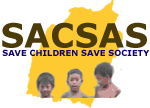 THE SAVE CHILDREN SAVE SOCIETY ACADEMY 	(SACSAS Academy),Manipur   	Head office,Moirang Lamkhai,Moirang 795133Bishnupur Dist.ManipurFCRA.Regd.No.194190027To The General Secretary, Asha for Education.Submission of budget proposal for the year of 2015Budget proposal for 1st January 2015 to 31st December 2015.Rs. 7,83,500 (Seven lakh eighty three thousand five hundred only) needed to cover the education expenses of  SACSAS Academy, Laishoi and Maobam, Manipur, INDIA.1. 	Save Children Save Society Academy(SACSAS Academy)- 1, Laishoi 2015Head Master salary 		Rs.4500X1X12			54,000Asst. teachers salary 		Rs.4000X3X12			1,44,000Chaukidar salary 		Rs.2500X1X12			30,000Text books for children 		Rs.650X68(no.of Students)	44,200Exercise books and pens	16,000			           16,000Students Uniform		700X68                    		47,600Sport goods			15,000			          15,000School maintenance		21,000				21,000Total 									        3,71,800Cont…..2.	Save Children Save Society Academy(SACSAS Academy)- 2, Maovam 2015Head Master salary 		Rs.4500X1X12			54,000Asst. teachers salary 		Rs.4000X3X12			1,44,000Chaukidar salary 		Rs.2500X1X12			30,000Text books for children 		Rs.650X82(no.of Students)           53,300Exercise books and pens	Rs. 18,000				18,000Students Uniform		700X82                    		57,400Sport goods			15,000				15,000School maintenance		25,000				25,000School repairing			15,000				15,000Total 									         4,11,700                                                                                 Y.Surjitkumar Khuman    General Secretary                                                                                       SACSAS Academy                                                                                                 Manipur